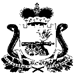 АДМИНИСТРАЦИЯ КАТЫНСКОГО СЕЛЬСКОГО ПОСЕЛЕНИЯ СМОЛЕНСКОГО РАЙОНА СМОЛЕНСКОЙ ОБЛАСТИП О С Т А Н О В Л Е Н И Е      от 13 июля 2023 года                                                                                 № 73Об утверждении порядка деятельности воинских кладбищ и военных мемориальных кладбищ на территории Катынского сельского поселения Смоленского района Смоленской областиВ соответствии Федеральными законами от 12 января1996 года 8-ФЗ «О погребении в похоронном деле», от 6 октября 2003 года № 131-ФЗ «Об общих принципах организации местного самоуправления в Российской Федерации»,  руководствуясь Уставом Катынского сельского поселения Смоленского района Смоленской области Администрация Катынского сельского поселения Смоленского района Смоленской областип о с т а н о в л я е т:1. Утвердить порядок деятельности воинских кладбищ и военных мемориальных кладбищ на территории Катынского сельского поселения Смоленского района Смоленской области (прилагается).2. Обнародовать настоящее постановление путем размещения в информационно-телекоммуникационной сети «Интернет» на официальном сайте Администрации по адресу: http://katyn.smol-ray.ru.3.  Контроль за выполнением настоящего постановления оставляю за собой.Глава муниципального образованияКатынского сельского поселения Смоленского района Смоленской области                                   В.Э.ТрусовУТВЕРЖДЕНпостановлением администрации Катынского сельского поселения Смоленского района Смоленской области от   13 июля 2023 года № 73ПОРЯДОКдеятельности воинских кладбищ и военных мемориальных кладбищ на территории Катынского сельского поселения Смоленского района Смоленской области1. Порядок деятельности воинских кладбищ и военных мемориальных кладбищ на территории Катынского сельского поселения Смоленского района Смоленской области (далее — Порядок), разработан в целях реализации полномочий органов местного самоуправления в области организации ритуальных услуг и содержания мест захоронения в соответствии с Федеральными законами от 6 октября 2003 года № 131-ФЗ «Об общих принципах организации местного самоуправления в Российской Федерации»,  от 12 января 1996 года 8-ФЗ  «О погребении и похоронном деле». 2. На территории Катынского сельского поселения Смоленского района Смоленской области могут создаваться воинские кладбища и военные мемориальные кладбища.Воинские кладбища предназначены для погребения умерших (погибших) военнослужащих, граждан, призванных на военные сборы, сотрудников органов внутренних дел, Государственной противопожарной службы, органов по контролю за оборотом наркотических средств и психотропных веществ, сотрудников учреждений и органов уголовно-исполнительной системы, органов принудительного исполнения Российской Федерации, участников войны, лиц, уволенных с военной службы (службы), если это не противоречит волеизъявлению указанных лиц или пожеланию супруга, близких родственников или иных родственниковВоенные мемориальные кладбища предназначены для погребения и увековечения памяти погибших (умерших) при защите Отечества, круг которых определяется Законом Российской Федерации от 14 января 1993 г. N 4292-1 "Об увековечении памяти погибших при защите Отечества".На военных мемориальных кладбищах могут создаваться семейные (родовые) захоронения.3. Размер предоставляемого участка земли для захоронения на воинском и военном мемориальном кладбище составляет 6 кв. м (3м х 2м). Размер предоставляемого участка земли для создания семейного (родового) захоронения на военном мемориальном кладбище составляет 16 кв.м. (4м х4м).                 4. Каждое захоронение, произведенное на территории кладбища, регистрируется в книге регистрации захоронений (захоронений урн с прахом), а также выдается свидетельство о регистрации захоронения в соответствии с порядком, утвержденным постановлением администрации Катынского сельского поселения Смоленского района Смоленской области.Регистрация захоронений осуществляется при наличии медицинского свидетельства о смерти или свидетельства о смерти, выданного органами ЗАГС, а регистрация захоронения урны с прахом – при наличии свидетельства о смерти, выданного органами ЗАГС, и справки о кремации.5. Обязанность по содержанию и благоустройству кладбищ, а также по содержанию неблагоустроенных (брошенных) могил возлагается на органы местного самоуправления поселения.6. За нарушение настоящего Порядка виновные лица несут ответственность в соответствии с действующим законодательством.